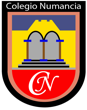 15 MARZO 2021, RESPALDO CLASE ON LINE, PREKINDER REGULAREstimado(a) apoderado(a):Junto con saludar, le enviamos el material de respaldo de la clase on line:https://view.genial.ly/604f5e63968d1f0d53d4612f/interactive-content-lunes-15-de-marzo-clase-on-line-prekinder-regular Atte.Alejandra Alvarado RubkeEducadora de Párvulos